ENDOPARASIT  PADA TUKIK PENYU LEKANG(Lephidochelys olivaceae) DI TIGA LOKASI PENANGKARAN PENYU  DI SUMATERA BARATSKRIPSI				      Desi Asmara                                     1410016111009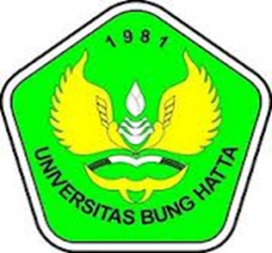 JURUSAN BUDIDAYA PERIKANANFAKULTAS PERIKANAN DAN ILMU KELAUTANUNIVERSITAS BUNG HATTAPADANG2018ENDOPARASIT  PADA TUKIK PENYU LEKANG(Lephidochelys olivaceae) DI TIGA LOKASI PENANGKARAN PENYU  DI SUMATERA BARATSKRIPSIDiajukan Sebagai Salah Satu Syarat Untuk Memperoleh Gelar Sarjana PerikananPada Fakultas Perikanan Dan Ilmu KelautanUniversitas Bung Hatta				      Desi Asmara                                     1410016111009JURUSAN BUDIDAYA PERIKANANFAKULTAS PERIKANAN DAN ILMU KELAUTANUNIVERSITAS BUNG HATTAPADANG2018